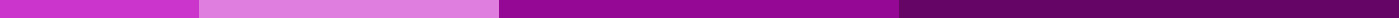 Statement of the Problem ExampleTitle: The Impact of Social Media on Adolescent Mental HealthStatement of the Problem:Introduction: In the digital age, social media platforms such as Facebook, Instagram, Twitter, and TikTok have become integral parts of adolescents' lives. While these platforms offer opportunities for socialization, self-expression, and information sharing, there is growing concern about their impact on adolescent mental health. This study aims to investigate the relationship between social media use and mental health outcomes among adolescents.Problem Statement: Despite the widespread use of social media among adolescents, there is a lack of comprehensive understanding of its effects on their mental health. Existing studies provide mixed results, with some indicating negative impacts such as increased anxiety, depression, and low self-esteem, while others suggest potential benefits like social support and enhanced communication skills. The conflicting findings highlight the need for a deeper exploration of how different aspects of social media use—such as time spent, types of engagement, and content exposure—affect adolescent mental health.Background: Adolescence is a critical developmental period characterized by significant physical, emotional, and social changes. During this time, individuals are particularly vulnerable to external influences, including those from social media. With the rapid increase in social media usage, concerns have been raised about its potential to exacerbate mental health issues among adolescents. Understanding the specific ways in which social media impacts mental health is essential for developing effective interventions and support systems.Significance of the Study: This study is significant because it addresses a pressing public health issue. By providing a nuanced understanding of the relationship between social media use and adolescent mental health, the research can inform educators, parents, policymakers, and mental health professionals. The insights gained can guide the development of targeted strategies to mitigate the negative impacts of social media while promoting its positive aspects. Ultimately, the findings can contribute to healthier digital environments for adolescents.Research Questions:How does the amount of time spent on social media correlate with mental health outcomes such as anxiety, depression, and self-esteem among adolescents?What types of social media engagement (e.g., passive scrolling, active posting, interactions) are associated with positive or negative mental health outcomes?How does exposure to different types of content (e.g., positive vs. negative, supportive vs. harmful) on social media affect adolescents' mental health?What role do demographic factors (e.g., age, gender, socio-economic status) play in moderating the relationship between social media use and mental health?Conclusion: By exploring these research questions, the study aims to provide a comprehensive understanding of the complex relationship between social media use and adolescent mental health. The findings will offer valuable insights for stakeholders involved in adolescent development and mental health, enabling them to create supportive environments that harness the benefits of social media while minimizing its potential harms.